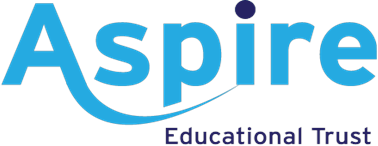 Holmes Chapel Primary School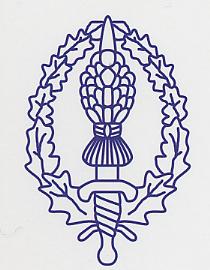 School Development Plan2021 – 2022School Development PlanPriority 2021 - 20221Curriculum Development Curriculum: To maintain and further improve outcomes in core and foundation subjects by embedding consistent, high-quality pedagogy with a particular focus on:the teaching of reading including phonicswritingthe knowledge, skills and understanding of all children increasing progressively across the curriculum over timeensuring our curriculum design and delivery is diverse and inclusiveEYFS: Implement the new EYFS framework, developing practice to support pupils in achieving the new Early Learning goals2People DevelopmentStaff and Pupil Wellbeing: To use Anna Freud Framework, alongside Trauma informed approaches to ensure ALL staff have the knowledge and skills to support wellbeing effectively throughout schoolThe application of trauma informed approach supports us in maintaining a high standard of behaviour3Developing the Learning EnvironmentTo improve learning outcomes and experiences for all learners through:Continuing to develop digital technology across schoolImproving the indoor and outdoor learning environments for all learners